S1. Distribution of Proactive Aggression Scales from 6 to 12 years of age.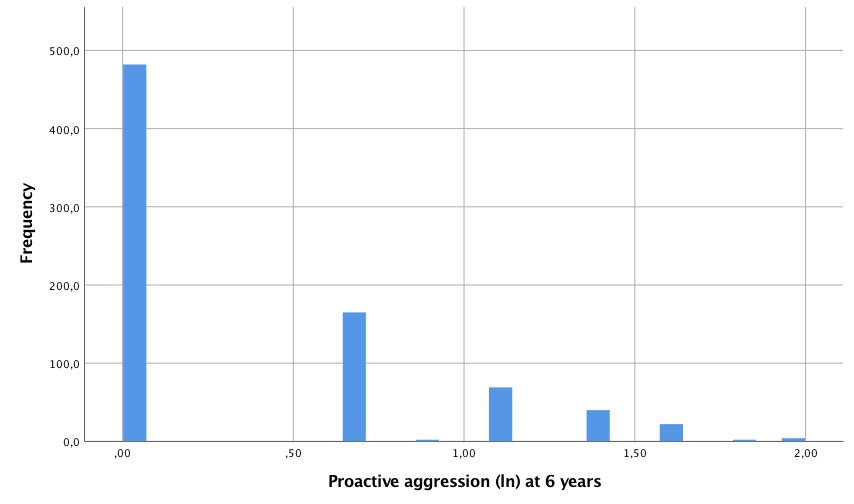 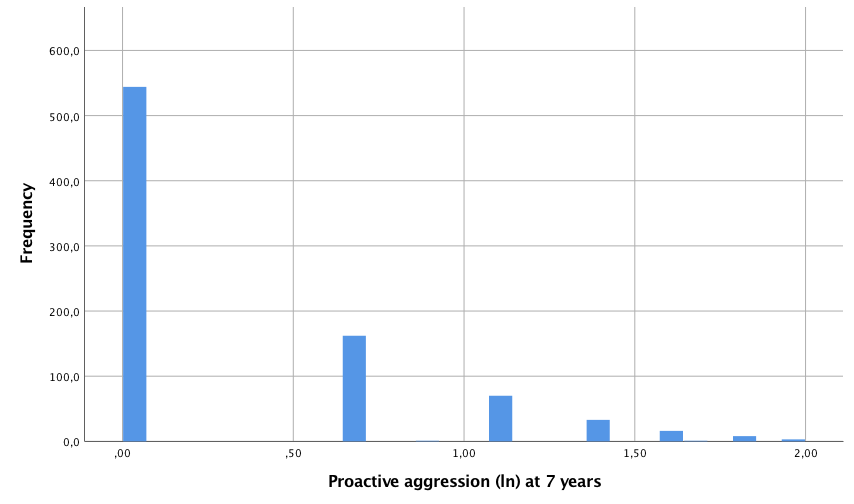 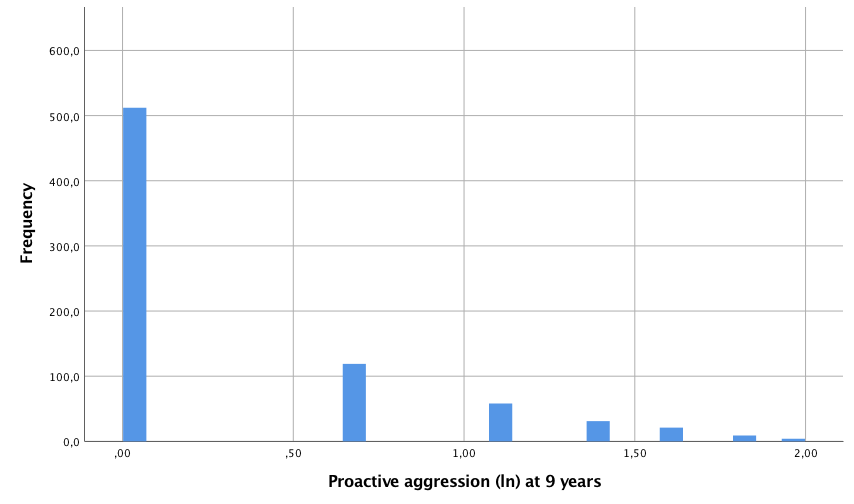 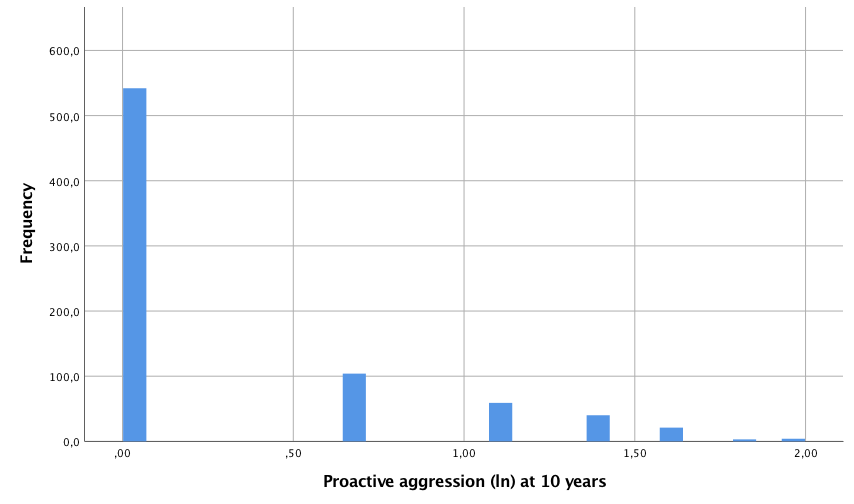 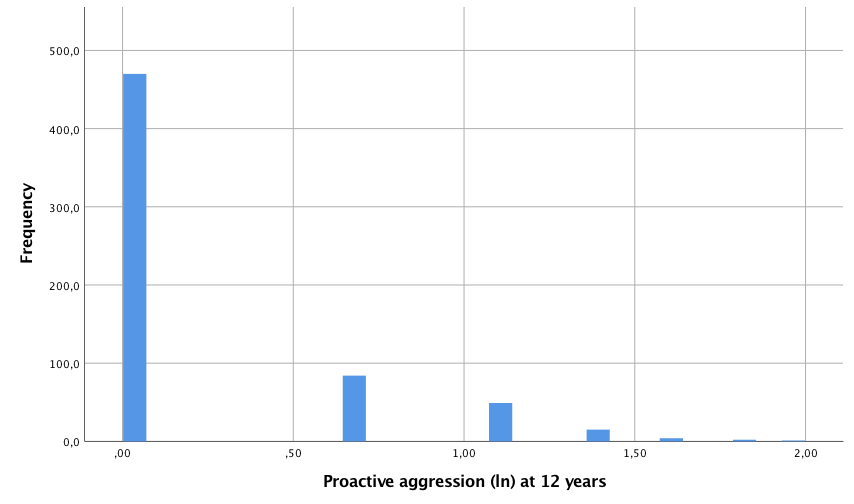 